Администрация городского округа муниципального образования «город Саянск»ПОСТАНОВЛЕНИЕВ целях организации и проведения специализированной тематической ярмарки по продаже изделий народных художественных промыслов, руководствуясь статьей 16 Федерального закона от 06 октября 2003 года № 131-ФЗ «Об общих принципах организации местного самоуправления в Российской Федерации», статьей 11  Федерального  закона  от  28 декабря 2009 года  № 381-ФЗ «Об основах государственного регулирования торговой деятельности в Российской Федерации», Положением о порядке организации ярмарок на территории Иркутской области и продажи товаров (выполнения работ, оказания услуг) на них и требованиях к организации продажи товаров (выполнения работ, оказания услуг) на ярмарках, организованных на территории Иркутской области, утверждённым постановлением Правительства Иркутской области от 17 ноября 2010 года № 284-пп, статьями 4, 32, 38 Устава муниципального образования «город Саянск», администрация городского округа муниципального образования «город Саянск»ПОСТАНОВЛЯЕТ:1. Отделу экономического развития и потребительского рынка Управления по экономике администрации городского округа муниципального образования «город Саянск» организовать с 01 июня 2018 года по 30 сентября 2018 года специализированную тематическую ярмарку по продаже изделий народных художественных промыслов (далее – ярмарка) по адресу: г. Саянск, мкр. Олимпийский, территория городского фонтана.2. Администратором ярмарки утвердить муниципальное физкультурно-спортивное учреждение «Центр физической подготовки «Мегаполис-спорт» (далее – МФСУ «ЦФП «Мегаполис-спорт»).3. Утвердить План мероприятий по организации ярмарки и продажи товаров на ней согласно приложению к настоящему постановлению.4. Опубликовать настоящее постановление в газете «Саянские зори» и разместить на официальном сайте администрации городского округа муниципального образования «город Саянск» в информационно-телекоммуникационной сети «Интернет».5. Настоящее постановление вступает в силу после дня его подписания.Мэр городского округа муниципальногообразования «город Саянск»						О.В. БоровскийТ.Ю. Минеева5 72 422СОГЛАСОВАНО:РАССЫЛКА:1 экз. – дело2 экз. – потребительский рынок1 экз – Мегаполис-спорт1 экз. - КУИ5 экз.Электронная версия правового акта и приложений к нему соответствуют бумажному носителюИСПОЛНИТЕЛЬ:УТВЕРЖДЕНпостановлением администрациигородского округа муниципального образования «город Саянск»от  ___________ №  _____________Планмероприятий по организации ярмарки и продажи товаров на нейМэр городского округа муниципальногообразования «город Саянск»						О.В. БоровскийТ.Ю. Минеева5 72 422Приложение № 1к Плану мероприятий по организации ярмарки и продажи товаров на нейПорядокорганизации ярмарки и продажи товаров на нейНастоящий Порядок организации ярмарки и продажи товаров на ней (далее – Порядок) определяет условия организации и участия в ярмарке. 1. Наименование и тип ярмарки: специализированная тематическая ярмарка по продаже изделий народных художественных промыслов (далее – ярмарка).2. Цель организации ярмарки: повышение привлекательности и формирование комфортной среды для горожан и гостей города при осуществлении выставки-продажи изделий народных художественных промыслов.3. Наименование организатора ярмарки: администрация городского округа муниципального образования «город Саянск» (далее - организатор ярмарки). Адрес местонахождения организатора ярмарки: г. Саянск, мкр. Олимпийский, д. 30.4. Наименование администратора ярмарки: МФСУ «ЦФП «Мегаполис-спорт» (далее – администратор ярмарки).5. Адрес места проведения ярмарки: г. Саянск, мкр. Олимпийский, территория городского фонтана.6. Срок проведения ярмарки: с 01 июня по 30 сентября 2018 года.7. Режим работы ярмарки: с 10-00 до 20-00 часов в четверг, пятницу, субботу 2-ой и 4-ой недели месяца.8. Участники ярмарки: граждане, занимающиеся изготовлением изделий народных художественных промыслов. 9. Размещение участников ярмарки осуществляется, согласно Схеме размещения торговых мест в соответствии с настоящим Порядком.10. Организатор ярмарки осуществляет контроль за исполнением участниками ярмарки настоящего Порядка.Осуществляет проверку соответствия занимаемых участниками ярмарки мест для продажи товаров, согласно Схеме размещения мест для продажи товаров на ярмарке.11. Администратор ярмарки обязан обеспечить:- наличие при входе на ярмарку вывески с указанием наименования организатора, адреса его местонахождения, режима работы ярмарки;- надлежащее санитарно-техническое состояние территории, на которой организуется проведение ярмарки;- оснащение территории, на которой организуется проведение ярмарки, контейнерами для сбора мусора;- соблюдение на территории, на которой организуется проведение ярмарки, установленных законодательством требований пожарной безопасности, охраны общественного порядка.12. Участники ярмарки обязаны:- размещать торговое оборудование на земельном участке согласно Схеме размещения мест для продажи товаров на ярмарке (Приложение № 1 к настоящему Порядку);- хранить в течение всего периода осуществления деятельности по продаже товаров на ярмарке документы, подтверждающие предоставление места для продажи товаров на ярмарке; - не производить передачу права на использование места для продажи товара третьим лицам; - соблюдать требования, предусмотренные законодательством в области пожарной безопасности, охраны окружающей среды, защиты прав потребителей;- обеспечить наличие на месте для продажи товаров достоверную информацию в наглядной и доступной форме для покупателей о товарах, вывеску о субъекте, осуществляющем торговую деятельность на ярмарке, оформленных ценников с указанием наименование товара; - самостоятельно осуществлять уборку торговых мест для продажи товаров на ярмарке от мусора в установленные контейнеры;- осуществлять продажу товаров только в пределах предоставленного торгового места и не размещать торговое оборудование за пределами его;- соблюдать установленный организатором ярмарки режим и порядок организации ярмарки;- обеспечить соответствие ассортимента товаров, реализуемых на ярмарке;- отвечать полностью за сохранность своего имущества и товаров.13. В соответствии с Общероссийским классификатором продукции по видам экономической деятельности ОК 034-2014 (КПЕС 2008) (принят приказом Федерального агентства по техническому регулированию и метрологии от 31.01.2014 № 14-ст) ассортимент товаров, реализуемых на ярмарке включает:32.99.56. изделия народных художественных промыслов (выполненные своими руками).14. Перечень документов, необходимых участникам ярмарки для продажи изделий народных художественных промыслов на ярмарке: - паспорт или иной документ, удостоверяющий личность;- договор на предоставление места для ярмарки.Т.Ю. Минеева5 72 422Приложение № 2 к Плану мероприятий по организации ярмарки и продажи товаров на нейПорядокпредоставления мест для продажи товаров на ярмаркеПорядок предоставления мест регулирует вопросы размещения и предоставления мест на ярмарке.Места на ярмарке предоставляются гражданам, занимающимся изготовлением изделий народных художественных промыслов, согласно Схеме размещения мест для продажи товаров на ярмарке в соответствии с приложением к настоящему Порядку. Участники ярмарки осуществляют продажу изделий народных художественных промыслов на основании договора на предоставление места на ярмарке, заключенного с Администратором ярмарки.Предоставление мест для продажи изделий народных художественных промыслов участникам ярмарки осуществляет Администратор ярмарки на основании заявки. Количество мест для продажи изделий народных художественных промыслов на ярмарке – 10 (десять).Плата за предоставление торговых мест на ярмарке не взимается.Срок подачи заявки на участие в ярмарке: заявки принимаются весь период действия ярмарки. Заявки рассматриваются специалистами отдела экономического развития и потребительского рынка Управления по экономике администрации городского округа муниципального образования «город Саянск». Поданные заявки рассматриваются в течение одного дня со дня поступления заявки.Т.Ю. Минеева5 72 42Приложение № 1к Порядку организации ярмарки и продажи товаров на ней Схемаразмещения мест для продажи товаров на ярмарке по адресу: мкр. Олимпийский, территория городского фонтана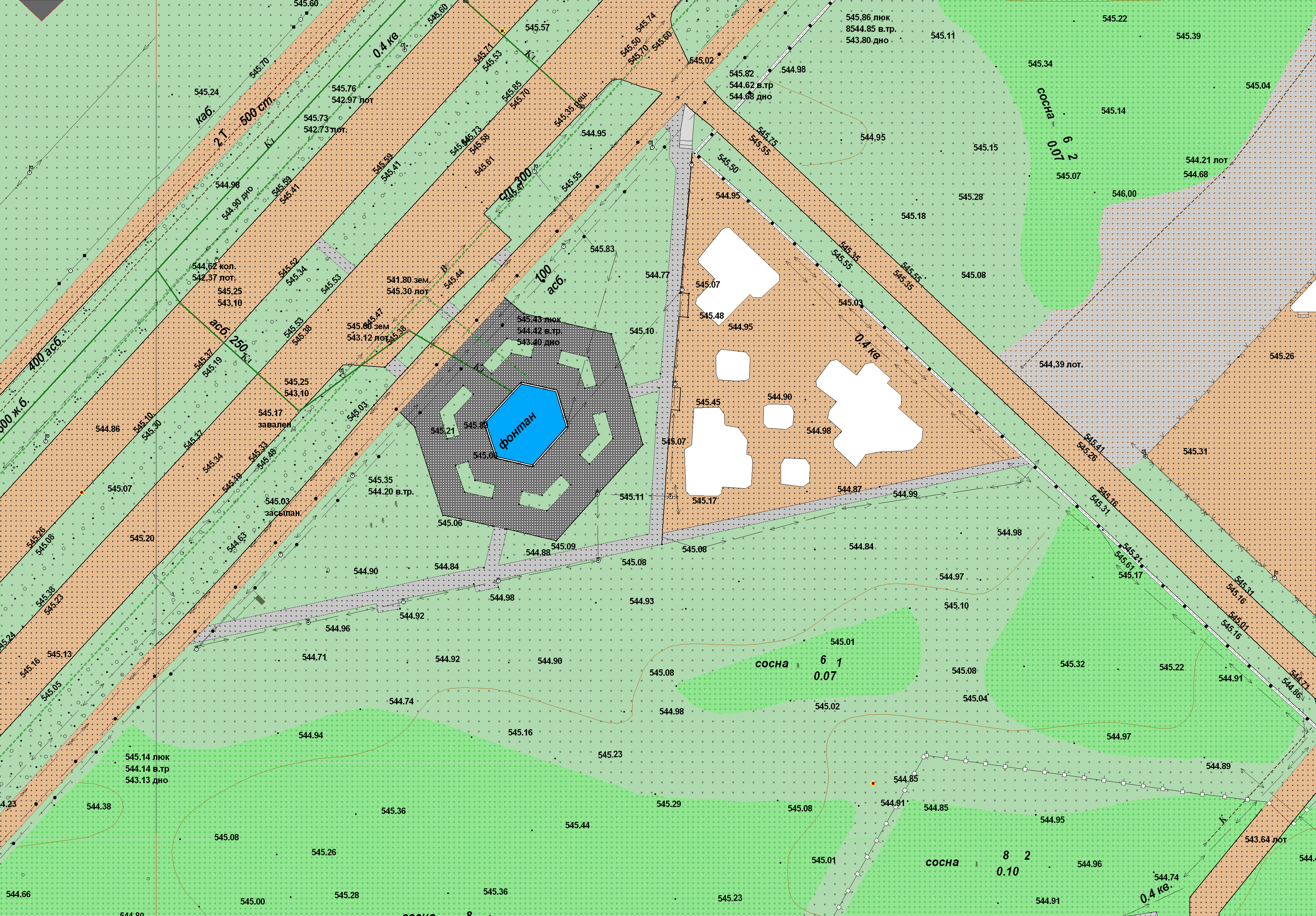                      - торговые места на ярмаркеТ.Ю. Минеева5 72 42От29.05.2018№110-37-509-18г.Саянскг.Саянскг.Саянскг.СаянскОб организации специализированной тематической ярмарки по продаже изделий народных художественных промысловЗаместитель мэра городского округа по экономической политике и финансам ________________М.Н.ЩегловНачальник отдела правовой работы_______________О.Я.ПетроваДиректор МФСУ «ЦФП «Мегаполис-спорт»_______________М.А.ДимшаЗаместитель начальника по потребительскому рынку отдела экономического развития и потребительского рынка Управления по экономике_______________Т.Ю. Минеева№ п/пНаименование мероприятияСрок реализации мероприятияОтветственные исполнители1.Регистрация заявок на участие в ярмарке.Весь период действия ярмаркиОтдел экономического развития и потребительского рынка администрации городского округа муниципального образования «город Саянск»2.Рассмотрение заявок на участие в ярмарке лицами, указанными в п. 8 Порядка организации ярмарки и продажи товаров на ней, согласно Приложению № 1 к настоящему Плану мероприя-тий.Весь период действия ярмаркиОтдел экономического развития и потребительского рынка администрации городского округа муниципального образования «город Саянск»3.Организация уборки территории ярмарки.Весь период действия ярмаркиМФСУ «ЦФП «Мегаполис-спорт»4.Заключение договора на предоставление места на ярмарке.При поступлении заявкиМФСУ «ЦФП «Мегаполис-спорт»5.Обеспечение соблюдения на территории, на которой организуется ярмарка, установленных законодатель-ством требований пожарной безопасности, охраны общественного порядка.Весь период действия ярмаркиМФСУ «ЦФП «Мегаполис-спорт»6.Размещение участников ярмарки в соответствии со Схемой размещения мест для продажи товаров на ярмарке (Приложение № 1 к Порядку предоставления мест для продажи товаров на ярмарке).Весь период действия ярмаркиМФСУ «ЦФП «Мегаполис-спорт»7.Осуществление контроля за соответствием ассортимента товаров, реализуемых на ярмарке согласно Приложению № 1 к настоящему Плану мероприя-тий.Весь период действия ярмаркиОтдел экономического развития и потребительского рынка администрации городского округа муниципального образования «город Саянск»8.Обеспечение контроля за соблюдением соответствия занимаемых участниками ярмарки мест Схеме размещения мест для продажи товаров на ярмарке, определенных Приложением № 1 к Порядку предоставле-ния мест для продажи товаров на ярмарке, а также заключенным договорам на предоставление места на ярмарке.Весь период действия ярмаркиОтдел экономического развития и потребительского рынка администрации городского округа муниципального образования «город Саянск»